كلية المستقبل الجامعة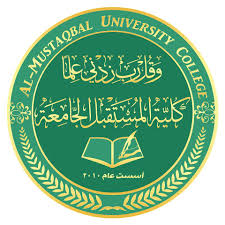 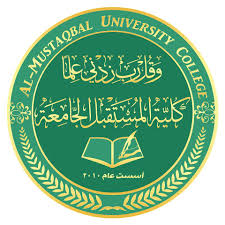 قسم ادارة الاعمال المرحلة الثالثةالادارة الاستراتيجيةالكورس الاولالمحاضرة الثانية((اهمية الادارة الاستراتيجية وخصائص المدير الاستراتيجي)) للــــــــعام الــــــدراسي2021-2022المحاضرة الثانيةاهمية الإدارة الاستراتيجية وخصائص المدير الاستراتيجي اولا: أهمية الإدارة الاستراتيجية لمنظمات الأعمال:      تبرز أهمية الإدارة الاستراتيجية  لمنظمات الأعمال من خلال قدرتها في رسم غايات المنظمة وأهدافها وتحديد التوجهات طويلة الأمد لبلوغ هذه الأهداف في مدى زمني ملائم وفي بيئة تتسم بالسرعة وعدم التأكد والقيام بمتابعة وتقييم التنفيذ ومدى التقدم لبلوغ الأهداف. من اجل مواجهة التحديات التي  تتعرض لها منظمات الاعمال والمتمثلة بالاتي:التسارع الكمي والنوعي في البيئة الخارجيةتدعيم المركز التنافسيتخصيص الموارد والامكانات بطريقة فعالةتساهم عمليات الادارة الاستراتيجية في دعم التفكير الاستراتيجي للمدراء وتنمية عادات التفكير في المستقبل.توفير فرص المشاركة لجميع المستويات الادارية في تخطيط وتنفيذ اهداف المنظمة.تساهم في التوجه للاهتمام بالمعرفة كقوة استراتيجية وميزة تنافسية في خلق المنتجات الجديدة او تطوير اساليب العمل. وتطوير معايير الاداء التنظيمي.ثانيا: خصائص ومهارات المدراء الاستراتيجيين :        يتسم المدراء الإستراتيجيون بخصائص ومهارات تجعلهم يتميزون بأدائهم الإستراتيجي عن المدراء الآخرين فقد حدد (Drucker) صفتين رئيستين للمدراء الإستراتيجيين:الصفة الأولى: القليل منها مستمر: أي أن أعمال المدير الإستراتيجي غير روتينية وغير متكررة وبالتالي فأنه يقوم بالمهام ذاتها من فترة إلى فترة أخرى. الصفة الثانية: لمهام المدراء الإستراتيجيين أنهم يتمتعون بقدرات عالية، حيث تتطلب أعمالهم قدرات متميزة في التفكير والتشخيص والتحليل وتقييم البدائل إضافةً إلى القدرات المرتبطة بالحدس، أو التنبؤ للمستقبل.        وحدد آخرون ثلاث خصائص يتميز بها المدراء الإستراتيجيين هي: الالتزام والانضباط في العمل، كما أن اتجاهاته وقيمه واضحة ومتسقة بأهداف المنظمة. التمتع برؤية ثاقبة وواضحة عند وضع الأهداف للمنظمة، تتعدى الرؤية الضيقة للمدراء الآخرين.الاتسام بثقة عالية بقدراتهم في الوصول إلى مستويات أداء عالية وفعالة، يمكنهم من وضع أهداف طموحة للمنظمات تتميز بصفة التحدي في مواجهة الظروف البيئية المحيطة بالمنظمة.   ووضع أدوارد راب خمسة خصائص ومهارات أساسية للمديرين الإستراتيجيين هي: امتلاك الناجحين منهم القدرة على الإطلاع والإحاطة الجيدة بالمدى الواسع للقرارات المتخذة للأعمال في مختلف المستويات في المنظمة، وهم يقومون بتطوير شبكة المعلومات والاتصالات في جميع أجزاء المنظمة. تخصيص الوقت والنشاط، حيث يتميز المدراء الإستراتيجيون الناجحون بالمعرفة حول ما هو الاختيار الأفضل لتخصيص الوقت والنشاط بين مختلف المواضيع، القرارات، المشاكل التي تواجههم في المنظمة. السياسة الجدية، فالمدراء الإستراتيجيون هم سياسيون جيدون، ويجيدون حسن استخدام مباريات القوة مع المهارة، وهم أفضل من استعمل السلطة من خلال فكرة القوة، ويتصرفون كأعضاء ولا قادة للائتلاف بدلاً من كونهم موجهين. المهارة والمعرفة والخبرة بكيفية إقناع المنظمة، فالتوجيه مهم لتحديد الأهداف وإنجاز الأعمال خصوصاً إن المنظمات تعيش حالة من التنافس المستمر، والتغيرات السريعة في أحوال السوق، مما يرغمها باستمرار إجراء تقييم لمدى تنفيذ أهدافها. امتلاكهم القابلية للدفع من خلال النماذج والبرامج في أسلوب تدريجي نحو تحقيق الهدف. 